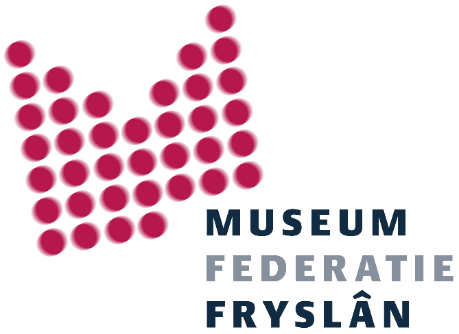 Netwerk kennisuitwisseling deelcollectiesKoppelformulierNaam museum: ………………………………………………………………………………………..Adres museum: ………………………………………………………………………………………..Website museum: ……………………………………………………………………………………. Specialisme/kerntaak/collectie/hoofdactiviteit museum:……………………………………………………………………………………………………………………………….Ik benNaam: ……………………………………………………………………………………………………………………..Functie: ……………………………………………………………………………………………………………………E-mail: ……………………………………………………………………………………………………………………..Telefoonnummer: ……………………………………………………………………………………………………Specialisme(n): ………………………………………………………………………………………………………..Wat ik kan bieden / Ik ben goed in 
(vul in waar jij of een collega veel over weet, ervaring in hebt, of tips over hebt)………………………………………………………………………………………………………………………………………………………………………………………………………………………………………………………………………………………………………………………………………………………………………………………………………………………………………………………………………………………Waar ik meer over wil weten 
(vul een kennisgebied of specifieke vragen in)…………………………………………………………………………………………………………………………………………………………….…………………………………………………………………………………………………………………………………………………………….…………………………………………………………………………………………………………………………………………………………….